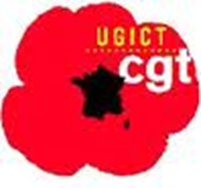 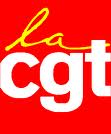 Compte rendu CSE du 25 février 2021Effectifs :Entrées / Sorties : 476 personnes 394 hommes 82 femmesTableau des effectifs Sous-Traitants Insitu : Point des fabrications en cours :A fin Janvier, nous avons livré à l’établissement de Mérignac :3 voilures Rafale, 244 sur 2982 dérives Rafale, 72 sur 1292 jeux de canard Rafale,62 sur 1161 voilure Legacy, 586 sur 6251 voilure 7X, 300 sur 3021 voilure 8X, 92 sur 1200 voilure 6X. Concernant les programmes, voici leurs évolutions :          Le plan de charge 6X arrive quasiment au niveau de celui du Rafale, il reste stable sur la période.Le training de AAA sur le stade 20 Falcon est terminé.Les élevons, du fait du PDR (plan de rattrapage)  reste à une cadence plus élevée que celle du Rafale.Le PDR de la pyrotechnie est toujours en cours. Il y a en ce moment un problème technique sur des lots de cartouches. Dixit le directeur : « On déroule la réflexion sur tous les paramètres qui peuvent influencer le système ».  TABLEAU DES CHARGES POUR LES TROIS MOIS A VENIR Point directionLe protocole sanitaire passe à indice H et il y a eu un  « cluster » à Argenteuil.Il faut dorénavant aérer les locaux toutes les heures et suivre d’autres mesures que la direction communiquera rapidement.Des masques inclusifs vont être fournis pour la communication avec les personnes malentendantes.La mise en place du logiciel SAP suit son cours et connais actuellement quelques difficultés sur les servis des chariots de pièces.Vignette véhicule.Comme vous le savez une vignette doit être apposée sur coin en haut à gauche de nos véhicules. Cela devrait être fait avant le 1 mars.Les contrôles aléatoires de coffres de voitures vont reprendre car il y a récemment quelques matériels qui ont disparus. Formation SAFETY Il s’agit d’une nouvelle entité, reliée directement au PDG et qui aura en charge de traiter les alertes qualités. Ces alertes pourront être lancées par n’importe quel salarié, anonymement ou pas via le portail RH dans le cas où celles-ci seraient filtrées par la voie hiérarchique en cas de désaccord. Une formation de deux heures à ce nouveau procédé sera dispensée à terme à tous les salariés.Questions posées :SalairesAux difficultés actuelles imposées par la situation sanitaires s’ajoutent des NAO misérables imposées unilatéralement sur 2 ans et signées par des organisations complices qui vont venir peser sur des salaires déjà bloqués depuis des années.Combien de temps, des salarié-e-s embauchés au coefficient 205 âgés de 40 ans par exemple (donc sans ancienneté reconnue) vont-ils devoir attendre pour être augmentés décemment avec autre chose que les 1% royalement consenti par la DG ?Qu’allez-vous donner à ceux  qui attendent depuis 3, 4  voire 5 ans une augmentation individuelle? 20 euros et des remerciements ?Nous vous alertons sur le sentiment d’injustice ressenti par les salariés constatant que les aides d’état coulent à flot sur le secteur aéronautique et que les chiffres de résultats et de trésorerie  de Dassault aviation sont loin d’être catastrophiques. La baisse attendue de la participation en 2021 montre la limite de ces primes annuelles non-garanties et qui échappent largement aux cotisations sociales.Il y a urgence et la CGT demande donc la réouverture des négociations. La direction relève le chiffre de 20 euros et assure que des augmentations aussi faibles n’auront pas lieu. On verra bien. Reste que l’enveloppe des AI est de toute façon trois fois plus petite qu’en 2019. Donc en effet ce ne sera pas 20 euros, ce sera zéro pour 90 pour cent d’entre nous.La pétition pour une réouverture des négociations circule et nous espérons que le nombre de signatures sera une alerte pour la direction générale !Retour idée plus 6 XQuelle est le retour qu’un.e salarié.e doit attendre suite au dépôt d’une idée plus ? Est-il normal de rester sans aucune nouvelle  et comment obtenir plus qu’un non verbal du N+1 ?Jusqu’à présent les idées plus sur le 6X n’étaient pas acceptées car le 6X était en développement. Ce n’est plus le cas donc elles peuvent à nouveau être posées.Matériel Il est parfois difficile et voire très long d’obtenir du matériel. Demande, justification écrite envoyée par mail pour finalement ne pas obtenir le matériel en question. En l’occurrence des bouterolles de « Cé » au 6X. Cela rejoint le problème des roulantes de stade incomplètes ou inexistantes. Pensez-vous qu’il soit possible d’investir un peu plus dans les outils qui nous sont indispensables au travail ?Tous les besoin justifiés sont en commande mais tout n’est pas arrivé encore
Electroclass est en panne à cause d’un ordinateur, le système ne sera pas remis en service  avant le 11 mars. 
Une fois que cela marchera la direction pense que cela va fluidifier la dotation de matériels (le matériel de contrôle y sera aussi)Dotation caisse à outilsTout le monde n’a pas encore reçu une caisse à outils « complète »Il y a que 8 personnes qui n’ont pas de caisse à outils. Elles sont commandées et arrivent bientôt…peut-être en même temps que les promotions ?
PyrotechnieLe contrôle souhaiterait du personnel supplémentaire car des dossiers s’accumulent et ils éprouvent d’énormes difficultés liées à une surcharge de travail. Avez-vous prévu un renforcement de ce service ?Il n’y aura pas de contrôleurs supplémentaires, c’est juste pour une « courte période », tenez bon !!!Les salarié-e-s souhaiteraient une dotation de matériel bureautique (stylo, post-it, marqueur etc…) pour des formalités administratives liées à leurs taches. Leurs AM sont dans l’incapacité de le leur fournir avec comme argument que le budget est épuisé.Pouvez-vous rapidement régler ce problème ?Voir avec les agents de maitrise, le budget n’est pas épuisé en février. Le matériel doit être distribué, la personne n’a pas à répondre ça ! dixit le Directeur.Matériel spécifique  Les opérateurs sont toujours en demande d’outils spécifiques liés à leur tâche de travail. Des  outils, qui  rappelons-le sont  préconisés par les fiches d’instruction.Nous vous demandons de dépêcher rapidement un responsable outillage pour constater et honorer ces besoins. Tous les besoin justifiés sont en commande mais tout n’est pas arrivé encore
Electroclass est en panne à cause d’un ordinateur, le système ne sera pas remis en service  avant le 11 mars. 
Une fois que cela marchera la direction pense que cela va fluidifier la dotation de matériels (le matériel de contrôle y sera aussi)Bâtiment RAFALEPouvez-vous prévoir un endroit spécifique pour la préparation des fermetures panneaux Intrados et Extrados ? La situation exceptionnelle, selon la maitrise, est devenue une situation courante, notamment pour l’application du PR 148 sur panneaux à plat, avec 4 fois plus de produit utilisé que lorsque cette opération est faite à la verticale sur l’ossature, de plus en plus souvent celle-ci se fait dans la cellule PR aux côtés des compagnons qui travaillent sur les chantiers annexes dont le PR Intrados et Extrados. L’aspiration est insuffisante et arrive donc à saturation au vue de la quantité. Cette structure est inadaptée pour cette opération. ComptabilitéTélétravail Comment se fait-il que le personnel encadrant de ce service dispose de journées de télétravail, alors que certaines demandes des salarié-e-s sont refusées ?Aussi, le matériel qui leur est fourni est jugé insuffisant par rapport aux équipements de travail en présentiel, pour rappel (un petit ordinateur portable fourni par la direction, alors que la majorité des salariés disposent de 2 écrans de travail sur le site de travail).Avez-vous prévu une meilleure dotation de matériel et plus de salarié-e-s de ce service en télétravail ? La Direction juge que certains postes ne peuvent être faits à distance pour des raisons matérielles et des factures qui sont collectés sur site. Nous pensons que la société ne se donne pas les moyens matériels pour éviter au maximum le présentiel et que la collecte des factures et autres documents pourraient très bien être assuré par des rotations organisées du personnel.Est-il prévu dans un avenir proche un transfert du service comptabilité vers Mérignac ? Non, pas à ce jour.	Martignas, le 01/03/2021.Spécifique AtelierPréparationAAA310SPI110DERICHEBOURG150SAFRAN30total 600FévrierMarsAvrilRAFALE (kh)12.812.212.1FALCON (kh)9.299F7X/8X (kh)332.7F6X (kh)9.59.39.3Pyro (kh)5.95.45.2Divers (kh)0.71.20.8Total MARTIGNAS (kh)41.340.339.3Charge interne (kh)34.433.533.8Effectifs244244244Potentiel333333Ecart DASSAULT1.20.3-0.4Sous-traitance sur site (kh)6.96.86.5Charge – Potentiel (MA + ST in situ)1.20.3-0.4